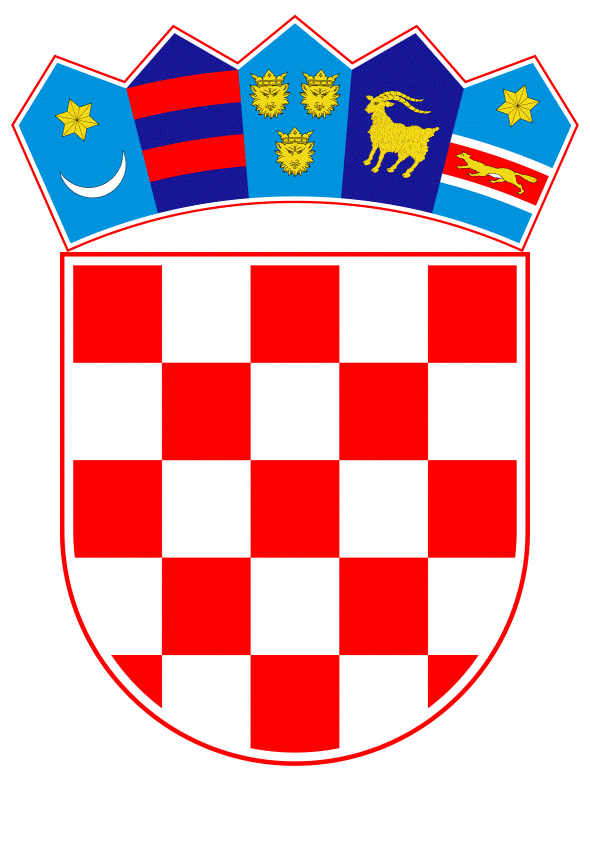 VLADA REPUBLIKE HRVATSKEZagreb, 17. ožujka 2022.______________________________________________________________________________________________________________________________________________________________________________________________________________________________MINISTARSTVO GOSPODARSTVA I ODRŽIVOG RAZVOJA										PRIJEDLOGUREDBA O IZMJENI UREDBE O UTVRĐIVANJU NAJVIŠIH MALOPRODAJNIH CIJENA NAFTNIH DERIVATAZagreb, ožujak 2022.Na temelju članka 9. stavka 2. Zakona o tržištu nafte i naftnih derivata (»Narodne novine«, br. 19/14, 73/17 i 96/19), Vlada Republike Hrvatske je na sjednici održanoj _________ godine donijelaUREDBU O IZMJENI UREDEBE O  UTVRĐIVANJU NAJVIŠIH MALOPRODAJNIH CIJENA NAFTNIH DERIVATAČlanak 1.U Uredbi o utvrđivanju najviših maloprodajnih cijena naftnih derivata („Narodne novine“, br. 28/2022) u članku 3. stavak 1. mijenja se i glasi:(1) Najviše jedinične cijene određuju sukladno sljedećoj formuli:pri čemu je:▪ PC = jedinična cijena u HRK/l (izražena na tri decimalna mjesta);▪ Pt = Osnovna cijena fosilnog goriva u obračunskom razdoblju (t) u HRK/litri zaokružena na tri decimalna mjesta;▪ P = Premija energetskog subjekta u HRK/l zaokružena na tri decimalna mjesta;▪ CIF Med M = Srednja dnevna burzovna cijena naftnih derivata u USD/t objavljena u 'Platt’s European Marketscan' pod “Mediterranean Cargoes CIF Med (Genova/Lavera)” za proizvode Premium Unleaded 10ppm (Eurosuper 95), 10 ppm ULSD (Eurodizel), zaokružena na tri decimalna mjesta;▪ T = Srednji dnevni tečaj u HRK/USD (šest decimalnih mjesta) koji objavljuje Hrvatska narodna banka za dan za koji je objavljena srednja dnevna burzovna cijena naftnih derivata (CIF Med) ▪ ρ = Gustoća naftnog derivata (ρ=0,755 kg/l za motorne benzine; ρ=0,845 kg/l za dizelska goriva);▪ i = Dnevni podaci: i=1, 2, 3, ..., n; ▪ n = Broj objavljenih srednjih dnevnih burzovnih cijena naftnih derivata (CIF Med) unutar obračunskog razdoblja; ▪ t = sedmodnevno obračunsko razdoblje (ponedjeljak-nedjelja); Cijene naftnih derivata mijenjaju se svakih sedam (7) dana. Dan primjene novih cijena naftnih derivata je utorak, nakon obračunskog razdoblja u 0,00 sati.Članak 2.Ova Uredba stupa na snagu prvoga dana od dana objave u Narodnim novinama.Klasa: Urbroj: Zagreb, Predsjednik
mr. sc. Andrej Plenković, v. r.OBRAZLOŽENJECijene nafte i naftnih derivata u Republici Hrvatskoj utvrđuju se slobodno, u skladu s pravilima kojima se uređuju tržišni odnosi. Međutim, Vlada Republike Hrvatske može, radi zaštite potrošača, regulacije tržišta ili drugih opravdanih razloga, uredbom propisati najvišu razinu maloprodajnih cijena za pojedine naftne derivate, za neprekinuto razdoblje od najduže 90 dana.Zbog velikog porasta maloprodajnih cijena naftnih derivata Vlada RH donosi Uredbu o utvrđivanju najviših maloprodajnih cijena naftnih derivata. Navedenom uredbom utvrđuju se iznosi najviših maloprodajnih cijena naftnih derivata koje energetski subjekti koji se bave trgovinom na veliko naftnim derivatima i/ili trgovinom na malo naftnim derivatima smiju primijeniti na području Republike Hrvatske. Maksimalni iznosi maloprodajnih cijena sadržavaju jediničnu cijenu naftnog derivata, trošarinu i PDV. U jediničnoj cijeni naftnog derivata ugrađena je i premija energetskog subjekta koja uključuje maržu i operativne troškove poslovanja. Potreba za dodatnom intervencijom i donošenjem izmjene Uredbe nalazi se u činjenici da naftni derivati zbog smanjivanja utjecaja na okoliš trebaju sadržavati biokomponentu, međutim u svrhu dodatne zaštite potrošača potrebno je u formuli kojom se utvrđuje najviša maloprodajna cijena naftnih derivata ne uračunati dio cijene vezane uz troškove prijevoza i manipulacije biogorivima. Posljedično, a s obzirom da iznosi marže nisu prilagođeni volatilnosti i manjku mogućnosti nabavke biogoriva na tržištu potrebno je, u svrhu stabilizacije opskrbe u smislu poslovanja distributera naftnih goriva, izmijeniti i Uredbu o posebnoj naknadi za okoliš za nestavljanje biogoriva na tržište i zbog nesmanjivanja emisije stakleničkih plinova kojom se privremeno umanjuje naknada za nestavljanje biogoriva na tržište Predlagatelj:Ministarstvo gospodarstva i održivog razvojaPredmet:Prijedlog uredbe o izmjeni Uredbe o utvrđivanju najviših maloprodajnih cijena naftnih derivata